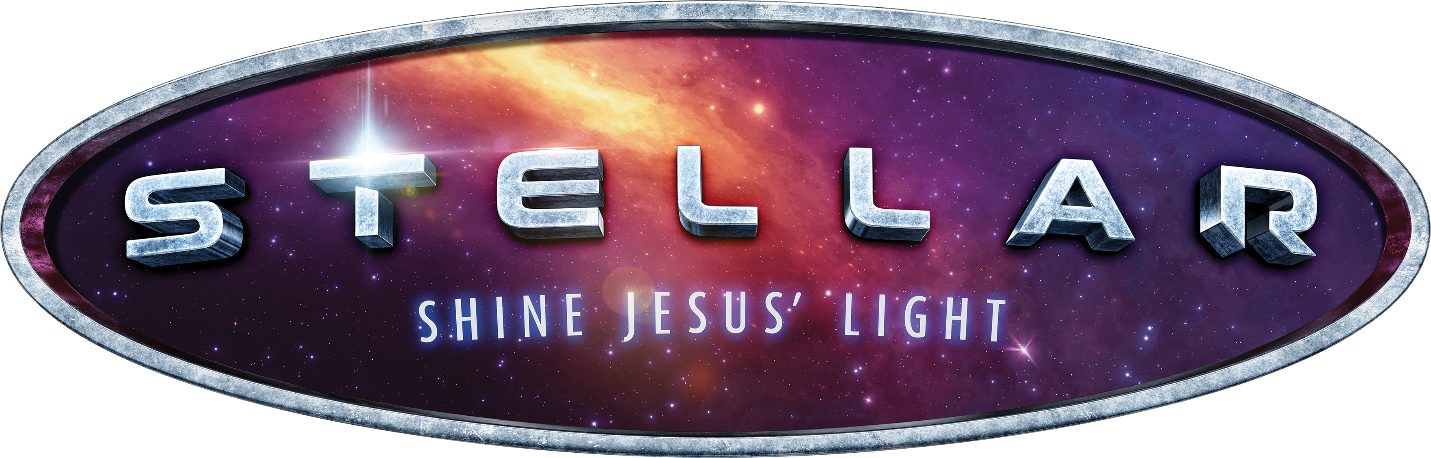 VBS at Our Lady of GuadalupeJuly 10-14, 2023Child Name________________________________Medical Release: I give my permission for the VBS staff to administer basic first aid to my child in the event of an injury. I understand that the VBS staff will contact emergency services in the event of a significant injury and all expenses for such emergency services will be paid by me. Photo Release: I hereby grant Our Lady of Guadalupe church permission to use photographs/videos taken at VBS of the minor designated above for display in the church building, Facebook, or the parish website with no names listed. ________________________________________________________ Parent Signature 						Date